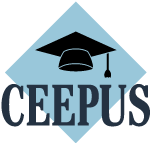 Dear Coordinator,
Dear Pаrtner,At the end of the summer term, please let me express my gratitude to you for your hard work and your devotion to our CEEPUS program. Academic exchange was again facing many obstacles during the last months, like the ongoing pandemic or the war in Ukraine with many refugees. It was you and your efforts that kept our exchange program running. I would also like to thank you for your patience with our new CEEPUS software. With this new program we hope that we are prepared for the next years to come.

Since many of you are in the middle of organizing summer schools, I would like to point out on that occasion, that according to the current CEEPUS Work Programme CEEPUS students shall be exempt from registration and/or tuition fees. Additional costs like excursions, entrance fees or similar are excluded from this regulation.

Finally, I wish you a nice an relaxing summer, get some rest to be prepared for a new CEEPUS year. Kind regards,

Michael Schedl 